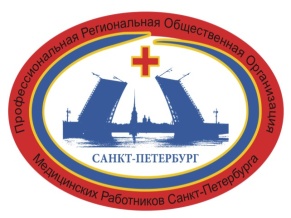 Профессиональная Региональная Общественная Организация«Медицинских Работников Санкт- Петербурга»197196, Санкт-Петербург, ул. Большая Посадская, д.9/5, лит А, 1-НЗаневский проспект д.1/82, кафедра геронтологии, гериатрии и   сестринского дела. т/ф. 4453114.asm-piter@mail.ru  Сайт  amspiter.ru            Исх.11 от 21.03.17                                                                                              Начальникам отделов здравоохранения                                                                                 Администраций районов Санкт – Петербурга                                                                      Главным врачам учреждений здравоохранения города                                                                          и Федеральных учреждений здравоохранения                                                                                           Санкт – Петербурга                                                     Информационное письмоУважаемые руководители!Приглашаем вас, принять участие в Региональной научно-практической конференции с международным участием " Технологии сестринского ухода в работе медицинской сестры паллиативной помощи".     Конференция  проводится с участием и при поддержке Профессиональной Региональной Общественной Организации «Медицинских работников Санкт–Петербурга», ФГБОУ ВО СЗГМУ имени И.И. Мечникова Минздрава России.Для участия в работе приглашаются   специалисты сестринского  дела, акушерки, лаборанты, фельдшера, преподаватели.Материалы конференции будут размещены в журнале «Специалист здравоохранения»Дата проведения конференции 20-21  ноября 2017года.Место проведения: г. Санкт-Петербург, гостиница Холидей ИННПрезентации и доклады необходимо подать до 01 октября 2017г.  эл. почта: asm-piter@mai.ruТематика конференции:1.Преемственность амбулаторной и стационарной помощи в паллиативной помощи.2.Реабилитация. Долгосрочный уход. Амбулаторная помощь на дому.3. Юридический аспект. Права пациента и медицинского работника.Телефон для связи: т. для связи+79119075618   Аристидова Светлана Николаевна .эл. почта: aristidovasn@mail.ruт. для связи  +79522084797 Подопригора Галина Михайловна эл. почта  asm-piter@mail.ruС уважением,Г.М. Подопригора Президент  Профессиональной Региональной Общественной Организации «Медицинских работников Санкт–Петербурга»